АДМИНИСТРАЦИЯ ГОРОДА ИШИМАПОСТАНОВЛЕНИЕ13 февраля 2017 г.                                                                                        № 105В соответствии с Федеральным законом от 06.10.2003 № 131-ФЗ «Об общих принципах организации местного самоуправления в Российской Федерации», Градостроительным кодексом Российской Федерации, в связи с кадровыми изменениями в администрации города Ишима:Внести изменения в постановление администрации города Ишима от 01.07.2014 N 855 "Об утверждении состава, полномочий и порядка деятельности комиссии по проведению осмотров зданий, сооружений":приложение № 1 к постановлению изложить в новой редакции в соответствии с приложением к настоящему постановлению.Опубликовать настоящее постановление в сетевом издании «Официальные документы города Ишима» (www.http://ishimdoc.ru) и разместить на официальном сайте муниципального образования город Ишим ishim.admtyumen.ru.Контроль за исполнением постановления возложить на заместителя Главы города по городскому хозяйству.Глава города                                                                                        Ф.Б. ШишкинПриложениек постановлениюадминистрации города Ишимаот 13 февраля 2017 г. № 105Приложение № 1к постановлениюадминистрации города Ишимаот 1 июля 2014 г. N 855СОСТАВ КОМИССИИ ПО ПРОВЕДЕНИЮ ОСМОТРОВ ЗДАНИЙ, СООРУЖЕНИЙ И ВЫДАЧИ РЕКОМЕНДАЦИЙ ОБ УСТРАНЕНИИ ВЫЯВЛЕННЫХ В ХОДЕ ТАКИХ ОСМОТРОВ НАРУШЕНИЙ НА ТЕРРИТОРИИ МУНИЦИПАЛЬНОГО ОБРАЗОВАНИЯ ГОРОД ИШИМ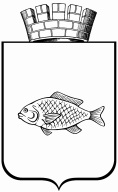 О внесении изменений в постановление администрации города Ишима от 01.07.2014 N 855 «Об утверждении состава, полномочий и порядка деятельности комиссии по проведению осмотров зданий, сооружений»ПетровАлексей Александрович- заместитель Главы города по городскому хозяйству, председатель комиссии;ЛизуновДмитрий Валерьевич- директор департамента городского хозяйства, заместитель председателя комиссии;УсольцеваМария Сергеевна- ведущий инженер МКУ "Управление жилищно-коммунальным хозяйством города Ишима", секретарь комиссии;Члены комиссии:Члены комиссии:ГультяевСергей Викторович- заместитель директора департамента городского хозяйства;СувороваАнна Леонидовна- заместитель директора департамента управления имуществом и земельными ресурсами города Ишима" (по согласованию);ДобрынинНиколайМихайлович- директор МКУ "Управление жилищно-коммунальным хозяйством города Ишима";КраснощекВасилий Григорьевич- заместитель директора МКУ "Управление жилищно-коммунальным хозяйством города Ишима";СамарцевКонстантин Александрович- начальник отдела по градостроительству МКУ "Управления жилищно-коммунальным хозяйством города Ишима".СмирновВладимир Васильевич- начальник Межрайонного отдела надзорной деятельности и профилактической работы N 4 Управления надзорной деятельности и профилактической работы главного управления Министерства Российской Федерации по делам гражданской обороны, чрезвычайным ситуациям и ликвидации последствий стихийных бедствий по Тюменской области (по согласованию).